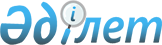 2019 жылға арналған мектепке дейінгі тәрбие мен оқытуға мемлекеттік білім беру тапсырысын, ата-ана төлемақысының мөлшерін бекіту туралыАқмола облысы Зеренді ауданы әкімдігінің 2019 жылғы 31 мамырдағы № А-5/285 қаулысы. Ақмола облысының Әділет департаментінде 2019 жылғы 13 маусымда № 7234 болып тіркелді
      "Қазақстан Республикасындағы жергілікті мемлекеттік басқару және өзін-өзі басқару туралы" Қазақстан Республикасының 2001 жылғы 23 қаңтардағы Заңына, "Білім туралы" Қазақстан Республикасының 2007 жылғы 27 шілдедегі Заңының 6-бабы 4-тармағының 8-1) тармақшасына сәйкес, Зеренді ауданының әкімдігі ҚАУЛЫ ЕТЕДІ:
      1. Қоса беріліп отырған 2019 жылға арналған мектепке дейінгі тәрбие мен оқытуға мемлекеттік білім беру тапсырысы, ата-ана төлемақысының мөлшері бекітілсін.
      2. Осы қаулының орындалуын бақылау аудан әкімінің орынбасары Б.С. Хасеновке жүктелсін.
      3. Осы қаулының әрекеті 2019 жылдың 1 қаңтарынан бастап туындаған құқықтық қатынастарға таратылады.
      4. Осы қаулы Ақмола облысының Әділет департаментінде мемлекеттік тіркелген күнінен бастап күшіне енеді және ресми жарияланған күнінен бастап қолданысқа енгізіледі. 2019 жылға арналған мектепке дейінгі тәрбие мен оқытуға
мемлекеттік білім беру тапсырысы, ата-ана төлемақысының мөлшері
      кестенің жалғасы
					© 2012. Қазақстан Республикасы Әділет министрлігінің «Қазақстан Республикасының Заңнама және құқықтық ақпарат институты» ШЖҚ РМК
				
      Зеренді ауданының
әкімі

Б.Әбутәліпов
Зеренді ауданы әкімдігінің
2019 жылғы "31" мамырдағы
№ А-5/285 қаулысымен
бекітілген
Мектепке дейінгі тәрбие мен оқыту ұйымдарының тәрбиеленушілер саны
Мектепке дейінгі тәрбие мен оқыту ұйымдарының тәрбиеленушілер саны
Мектепке дейінгі тәрбие мен оқыту ұйымдарының тәрбиеленушілер саны
Мектепке дейінгі тәрбие мен оқыту ұйымдарының тәрбиеленушілер саны
Балабақша
Балабақша
Толық күн болатын мектеп жанындағы шағын орталық
Жарты күн болатын мектеп жанындағы шағын орталық
мемлекеттік
жеке меншік
Толық күн болатын мектеп жанындағы шағын орталық
Жарты күн болатын мектеп жанындағы шағын орталық
135
80
150
155
Бір тәрбиеленушіге айына жұмсалатын шығындарының орташа құны (тенге)
Бір тәрбиеленушіге айына жұмсалатын шығындарының орташа құны (тенге)
Бір тәрбиеленушіге айына жұмсалатын шығындарының орташа құны (тенге)
Бір тәрбиеленушіге айына жұмсалатын шығындарының орташа құны (тенге)
Мектепке дейінгі ұйымдарында айына ата-ана төлемақысының мөлшері (теңге)
Мектепке дейінгі ұйымдарында айына ата-ана төлемақысының мөлшері (теңге)
Мектепке дейінгі ұйымдарында айына ата-ана төлемақысының мөлшері (теңге)
Мектепке дейінгі ұйымдарында айына ата-ана төлемақысының мөлшері (теңге)
Балабақша
Балабақша
Толық күн болатын мектеп жанындағы шағын орталық
Жарты күн болатын мектеп жанындағы шағын орталық
Балабақша
Балабақша
Толық күн болатын мектеп жанындағы шағын орталық
Жарты күн болатын мектеп жанындағы шағын орталық
мемлекеттік
жеке меншік
Толық күн болатын мектеп жанындағы шағын орталық
Жарты күн болатын мектеп жанындағы шағын орталық
мемлекеттік
жеке меншік
Толық күн болатын мектеп жанындағы шағын орталық
Жарты күн болатын мектеп жанындағы шағын орталық
23869,7
23869,7
16921,6
8460,8
10000
12000
8000
4000